Appendix Figure 1. Kaplan-Meier Plot Comparing PFS Among Patients With and Without Prior Rituximab 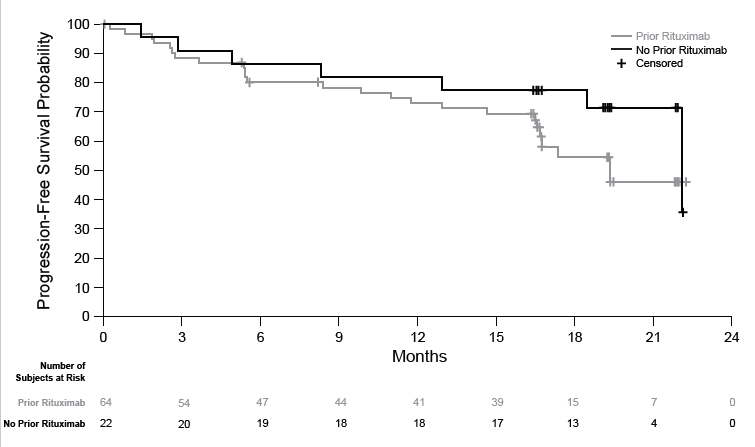 